Праздник для детей старшего возраста «Праздничная карусель»Составила музыкальный руководитель МБДОУ детский сад №7 Т.А.Петрова, старший воспитатель МБДОУ детский сад №7 Сингур В.В.Цель. Создание положительного эмоционального настроя у детей и родителей.Программные задачи. Продолжать знакомить детей с традицией празднования Дня защитника Отечества в России, расширять  представления о защитниках нашей Родины; воспитывать  уважение к  Армии.Предварительная работа. Беседы о предстоящем празднике, защитниках Отечества. Чтение литературных произведений об Армии, разучивание стихов и песен по данной теме,  встреча с курсантом военного училища.Что нужно для праздника:1.Праздничное оформление зала, столики.2.Игровое поле, разбитое на секторы, юла.3.Подготовленные творческие подарки – это выступления детей.4.Таблички с вариантами названий команд для каждого столика.5.Атрибуты для проведения конкурсов и творческих заданий.6.Подарки для мальчиков и пап.На полу в зале нарисован круг и разбит на секторы. Каждый сектор соответствует той или иной военной теме. Все участники – дети и родители- занимают столики, которые создают круг вокруг карусели.        В ходе праздника ведущие будут обращаться к командам. А те будут по кругу поздравлять присутствующих и удивлять своими сюрпризами.Под музыку дети и взрослые  рассаживаются за столиками.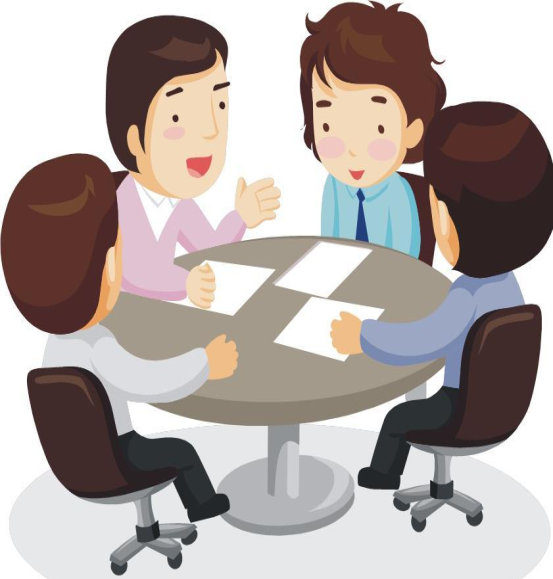 1-й ведущий. Здравствуйте, уважаемые папы и дорогие мальчики- главные герои нашего праздника.2-й ведущий. Добрый день, наши заботливые мамы и нарядные девочки!1-й ведущий. Сегодня мы собрались по особому поводу – отпраздновать День защитника Отечества. Я вижу, что вы все удобно расположились за праздничными столиками. На каждом из них есть табличка с названием воинского подразделения.2-й ведущий. В каждом воинском подразделении папы возьмут на себя роль командиров. А сейчас пришло время познакомить всех с правилами и особенностями проведения нашей праздничной программы.1-й ведущий. Обратите внимание на нарядное игровое поле. Оно поделено на секторы, в каждом из которых «спрятаны» творческие задания или конкурсы для команд.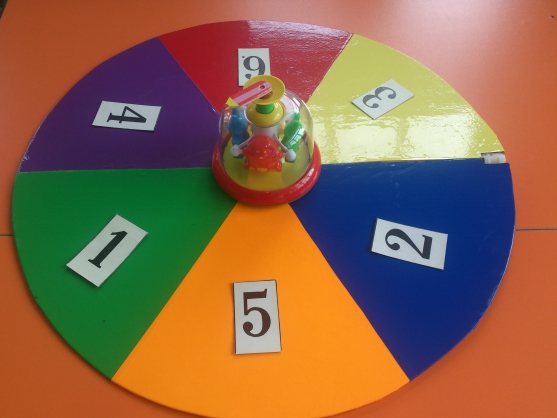 2-й ведущий. В центре поля находится юла со стрелкой, которая будет указывать на тот или иной сектор. Право запуска юлы будет переходящим.Игровое поле состоит из следующих секторов:«Поздравительная открытка»«Задания для пап»«Русский солдат смекалкой богат»«Творческие подарки»«Армейские  наряды»«Награда нашла героя»1-й ведущий. Представители от каждого столика поочередно делают ход – раскручивают юлу. На какой сектор укажет стрелка, такое задание и придется выполнять.2-й ведущий. Выступления участников никак не будут оцениваться. На празднике не может быть победителей и побежденных. Выигрывают все.1-й ведущий.  Всем всё понятно? Тогда начинаем!Сектор «Поздравительная открытка»1-й ведущий. Какой же праздник без поздравлений, добрых слов и пожеланий? Поэтому мамы и девочки продолжают эту традицию. Готовясь к торжеству, они уже написали поздравительную открытку.Девочки с мамами поздравляют пап и мальчиков (Читают стихи)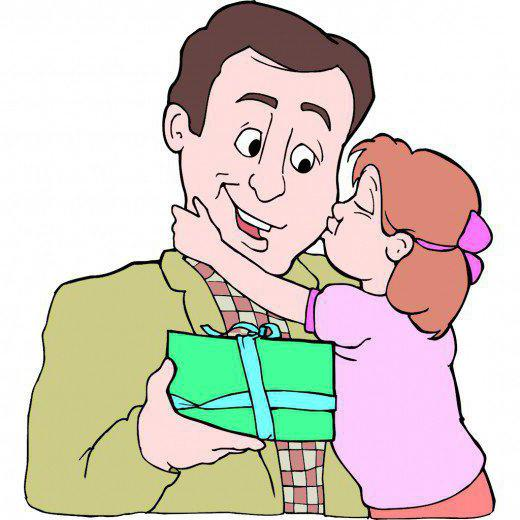 Сектор «Задания для пап»2-й ведущий. Нашим папам не составит труда выполнить это задание: определить по карточкам, на которых изображены погоны, к какому воинскому званию они относятся.Презентация «Определи  воинское звание»Сектор  «Русский солдат смекалкой богат»1-й ведущий. Без находчивости и смекалки военному человеку никак нельзя. Русский солдат всегда отличался этими качествами. Вот и посмотрим, насколько развита  смекалка у наших участников. Вопросы будут не простые, «с подвохом». На обсуждение даем 30 секунд. Варианты вопросов.1.По чему военные ходят в сапогах? (по земле)2.Что может увидеть генерал с закрытыми  глазами? (сон)3.Без чего и на фронте хлеба не бывает? (без корки)4.Что общего между деревом и винтовкой? (ствол)5.Какое колесо в автомобиле не вращается? (запасное) «Творческие подарки»2-й ведущий. Ни один праздник не обходится без подарков. И на сей раз подарки творческие. Девочки и мамы заранее приготовили их для вас, мужчины! (Исполняются ранее изученные  песня  и танец)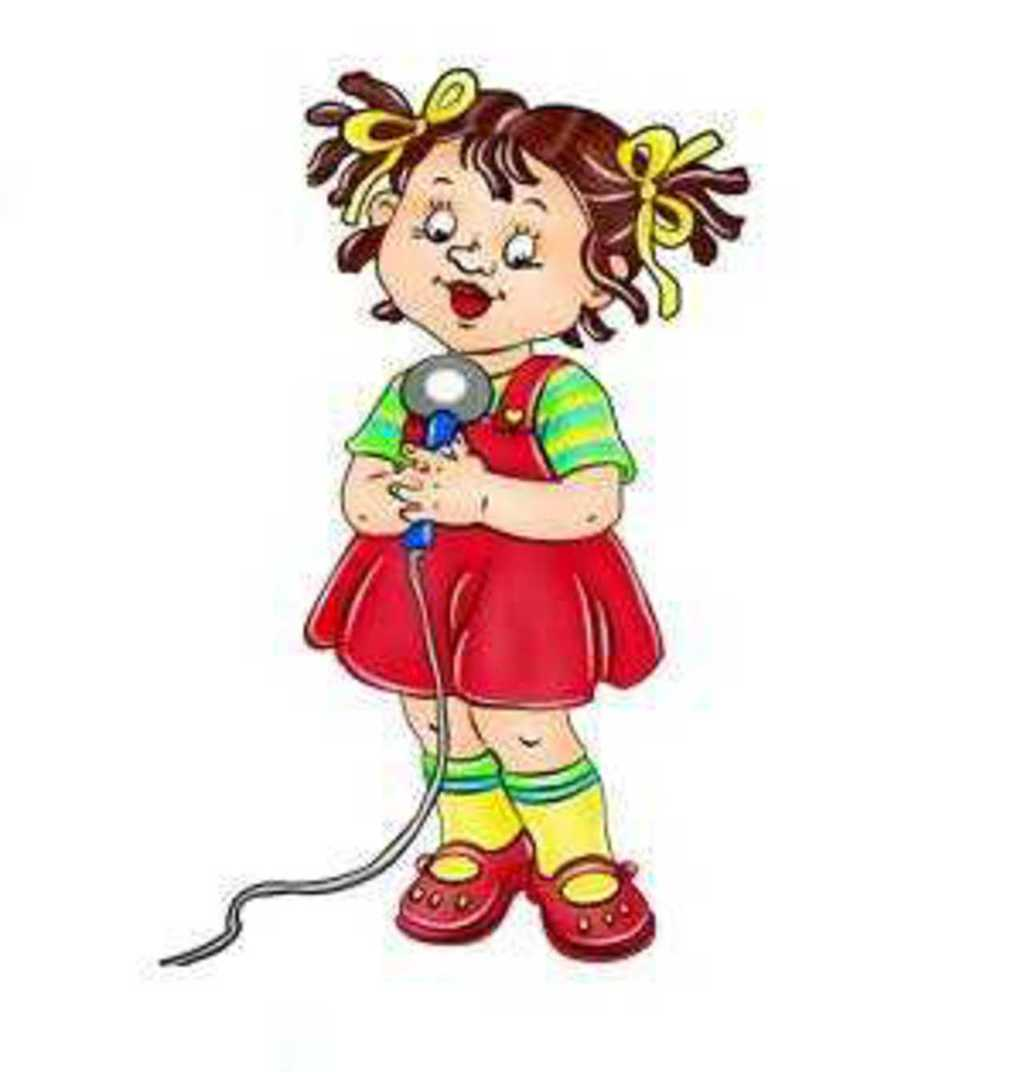 Сектор «Армейские  наряды»1-й ведущий. Слово «наряд» для военного человека – это задание, работа. Но сегодня речь пойдет о нарядах применимых к дежурству в детском саду. Варианты заданий.1.Используя пеленку, распашонку, чепчик, нужно одеть куклу, «накормить» из бутылочки, убаюкать, спеть колыбельную.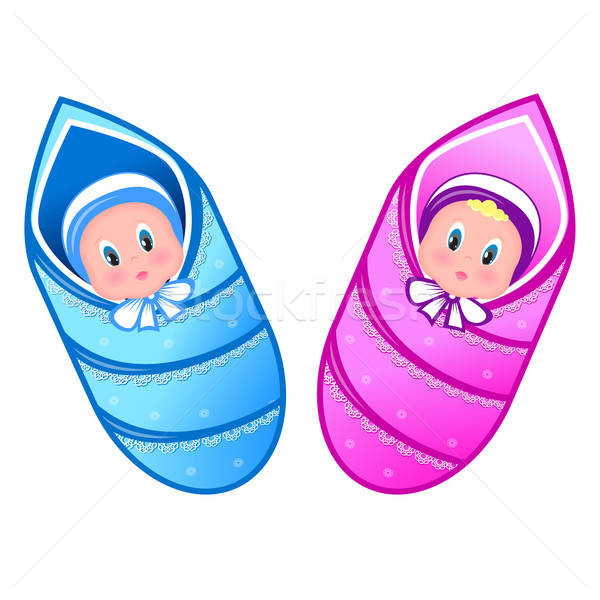 2. «Стрельба из лука»- поражение «мишени» (попадание в детское ведро) головками репчатого лука.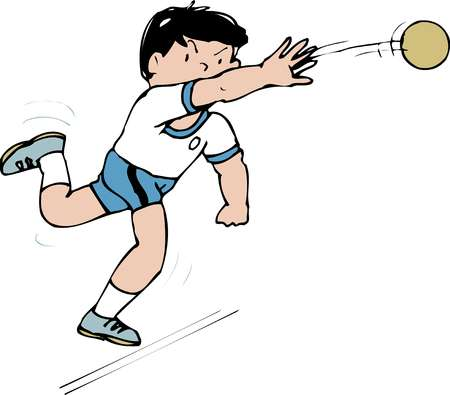 3. «Вырабатывание  командного голоса»- громко 3 раза произнести скороговорку: «Марина пекла торт с малиной».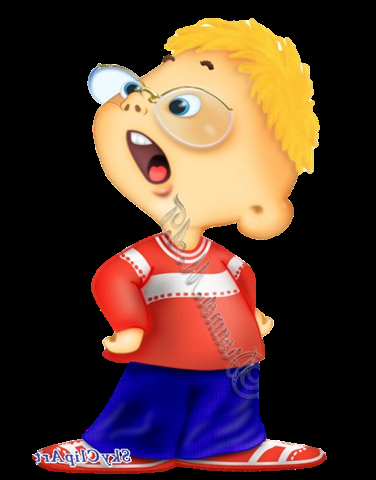 Сектор «Награда нашла героя».Примеры возможных заслуг:- самая обаятельная улыбка;-самый добрый характер;-самые умелые руки;-самые светлые мысли и т.д.Награды под аплодисменты вручают девочки.1-й ведущий. Ну вот, наши праздничные игры и конкурсы подходят к концу.2-й ведущий. Мы славно провели время: веселились, выполняли задания, поздравляли героев сегодняшнего дня и дарили им подарки.1-й ведущий. А сейчас давайте послушаем тишину и подумаем о том, как хорошо, что на нашей земле мир, дети могут ходить в детский сад, встречаться с друзьями, а родители – на любую работу, и все вместе в уютной дружеской обстановке мы можем проводить такие веселые праздники. Поэтому каждый из нас должен поблагодарить всех воинов нашей прекрасной страны, сумевших защитить её в прошлом и готовых сделать это в настоящем и будущем. 2-й ведущий. Спасибо всем за участие в нашем празднике. До новых встреч и до новых праздников.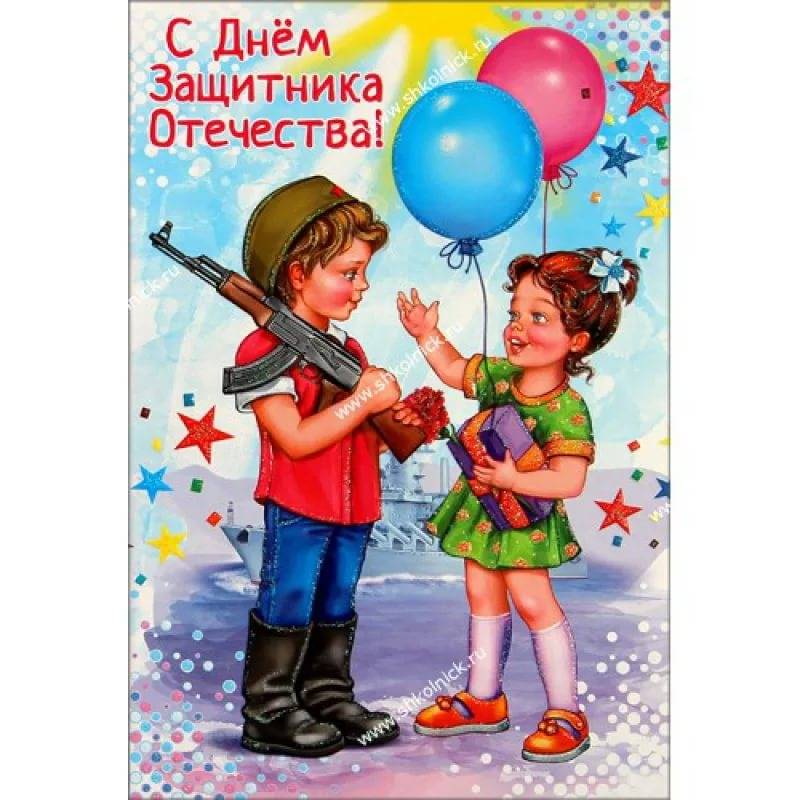 Использованная литература.Веселые утренники в детском саду. И.Е. Ромашкова.День защитника Отечества.  И.Е.Ромашкова Аты – баты  шли солдаты. В.МигуляПраздники в детском саду. С.Н.Захарова